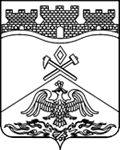                    РОССИЙСКАЯ  ФЕДЕРАЦИЯ               РОСТОВСКАЯ ОБЛАСТЬ       муниципальное бюджетное общеобразовательное учреждение г. Шахты Ростовской области «Средняя общеобразовательная школа №27 имени Д.И. Донского» 
МБОУ СОШ №27 г. Шахты346516 Россия, г. Шахты, Ростовской области, ул. Азовская, 46, тел./факс (8636)26-87-41, e-mail:russchool27@rambler.ru   	Рассмотрено на заседании педсоветаПротокол №12 от 16.06. 2021 г.«Утверждаю»           		Директор МБОУ СОШ № 27           	 	___________ Т.Г. ГарковецПлан воспитательной работы школы на 2021-2022 учебный годЦели и задачи воспитательной работы школы на 2021 – 2022 учебный год:Цель: Организация воспитательного процесса с целью формирования духовно-нравственной, интеллектуальной, физически здоровой, способной к позитивной социализации личности обучающегося на основе формирования у него опыта социально и личностно значимой деятельности, поддержки его социальных инициатив и учета индивидуальных потребностей.Задачи по содержанию воспитательной работы:- совершенствование системы воспитательной работы в классных коллективах через повышение мастерства и развитие коммуникативных умений классных руководителей в системе «учитель – ученик - родитель»;- координация деятельности и взаимодействие всех звеньев системы: базового и дополнительного образования, школы и семьи, школы и социума;- формирование гражданской и социально активной жизненной позиции личности, патриотизм и национальное самосознание, потребности в здоровом образе жизни участников образовательного процесса посредством активизации идеологической и воспитательной работы; - развитие и упрочение ученического самоуправления посредством поддержки инициативы, творчества, самостоятельности, как основы социализации, социальной адаптации, личностного развития каждого обучающегося;- формирование гуманистических отношений к окружающему миру, приобщение к общечеловеческим ценностям, ценностям своего народа, к его национальной культуре, языку, традициям и обычаям, освоение, усвоение, присвоение этих ценностей; - создание необходимых условий для сохранения, укрепления и развития духовного, эмоционального, интеллектуального, личностного и физического здоровья всех субъектов образовательного процесса.Задачи по созданию условий для воспитательной работы школы на 2021 – 2022 учебный год:- Формирование единого воспитательного пространства школы через интеграцию основного и дополнительного образования, создание для учащихся образовательной среды, в которой они могли бы самоопределяться, самореализовываться и самовыражаться: выставочные стенды в холлах школы, доступный интернет, мастер-классы и встречи с творческими людьми города, развитие деятельности школьного СМИ, поддержка детских проектов;- Повышение эффективности организационно-методической, аналитической работы с классными руководителями: дифференцированный и творческий подход в проведении заседаний школьного МО, обобщение и представление эффективного опыта воспитывающей деятельности, информационная поддержка педагогов, критериальный подход к оценке воспитывающей деятельности, повышение качества внутришкольного контроля, стимулирование деятельности классных руководителей, поддержка творческого самовыражения, раскрытия профессионального потенциала педагогов, повышения их профессиональных компетенций;- Создание условий для участия семей обучающихся в воспитательном процессе, развития родительских общественных объединений, повышения активности родительского сообщества, привлечение родительской общественности к участию в управлении школой.Задачи по управлению  воспитательной работой школы на 2021 – 2022 учебный год:- Использование в работе технологии анализа воспитательной работы: модель мониторинга воспитательного процесса, система критериев оценки воспитательной работы классного руководителя и воспитательной работы в школе в целом;- Организация  работы с родительским активом на основе участия родителей в оценке результатов воспитательной работы, принятии управленческих решений, разработке нормативных документов;- Развитие межведомственного взаимодействия в решении задач воспитания и социализации подрастающего поколенияОСНОВНЫЕ НАПРАВЛЕНИЯ ВОСПИТАТЕЛЬНОЙ ДЕЯТЕЛЬНОСТИ:ИНТЕЛЛЕКТУАЛЬНОЕ РАЗВИТИЕ (соответствует нравственному, духовному, семейному и интеллектуальному воспитанию и предполагает образование и воспитание личности обучающихся, развитие их индивидуальных, интеллектуальных качеств, привитие навыков культуры поведения, культуры речи, культуры общения, правовой культуры, организация работы с семьей, изучение семейных традиций, воспитание у учащихся уважения к семейным ценностям, отношениям, организация совместной деятельности педагогов и родителей, проведение актов милосердия, формирование толерантного отношения к людям другой национальности).ГРАЖДАНСКО-ПАТРИОТИЧЕСКОЕ ВОСПИТАНИЕ  (соответствует патриотическому, гражданскому и трудовому воспитанию и предполагает организацию деятельности по изучению национальных традиций, этнических культур, деятельности детских общественных организаций, воспитание любви к родному краю, патриотических и гражданских чувств, участие в управлении воспитательным процессом членов детского самоуправления, организацию трудовой и профориентационной деятельности обучаемых, воспитание трудолюбия, культуры труда, экономическое просвещение подростков). НРАВСТВЕННО-ЭСТЕТИЧЕСКОЕ ВОСПИТАНИЕ (соответствует эстетическому воспитанию и предполагает организацию деятельности по развитию эстетического вкуса, творческих способностей и задатков на основе приобщения к выдающимся художественным ценностям отечественной и мировой культуры, формирование способностей восприятия и понимания прекрасного, обогащение духовного мира детей средствами искусства и непосредственного участия в творческой деятельности).ЭКОЛОГИЧЕСКОЕ (соответствует экологическому воспитанию и предполагает формирование ценностного отношения к природе, к окружающей среде, бережного отношения к процессу освоения природных ресурсов региона, страны, планеты. Изучение обучающимися природы и истории родного края, содействие в проведении исследовательской работы учащихся, проведение природоохранных акций).ФИЗКУЛЬТУРНО-ОЗДОРОВИТЕЛЬНОЕ ВОСПИТАНИЕ (соответствует физическому и экологическому воспитанию учащихся и предполагает организацию природосоообразной деятельности, формирование у учащихся ценностного отношения к природе, людям и собственному здоровью, сохранение и укрепление нравственного, психического и физического здоровья, формирование основ безопасности, воспитание способности выпускника школы осознанно вести здоровый образ жизни, заниматься физическим совершенствованием, организация деятельности по формированию здорового образа жизни, по профилактике употребления психоактивных веществ, организация туристической, спортивной работы, воспитание гармонично развитой личности).ТРУДОВОЕ ВОСПИТАНИЕ. ПРОФОРИЕНТАЦИЯ (соответствует трудовому воспитанию и предполагает формирование у обучающихся представлений об уважении к человеку труда, о ценности труда и творчества для личности, общества и государства. Формирование компетенции, связанных с процессом выбора будущей профессиональной подготовки и деятельности, с процессом определения и развития индивидуальных способностей и потребностей в сфере труда и творческой деятельности).САМОУПРАВЛЕНИЕ. ДЕЯТЕЛЬНОСТЬ РДШ (предполагает формирование у обучающихся качеств: активность, ответственность, самостоятельность, инициативность. Развитие самоуправление в школе и в классе. Организация и поддержка через учебу актива школьного самоуправления РДШ).КАЛЕНДАРЬ ЗНАЧИМЫХ ТЕМ ВОСПИТАТЕЛЬНЫХ МЕРОПРИЯТИЙ2021 – МЕЖДУНАРОДНЫЙ ГОД МИРА И ДОВЕРИЯ.2022 – ГОД НАРОДНОГО ИСКУССТВА И КУЛЬТУРНОГО НАСЛЕДИЯ№п/пМ  е р  о п  р  и  я  т  и  яМесяцКлассы1День знаний.Сентябрь1-112Декадник безопасности. День солидарности в борьбе с терроризмом.Сентябрь1-113Неделя памяти, приуроченная ко Дню памяти жертв фашизма.Сентябрь1-114Международный день мира.Сентябрь1-115День воинской славы России. Победа князя Дмитрия Донского на Куликовом поле (1380)Сентябрь1-116Неделя, приуроченная ко Дню гражданской обороны  и уменьшения опасности бедствий.Октябрь1-117Международный день учителя.Октябрь1-118День школы. 12 октября - День рождения Дмитрия Донского.Октябрь1-119Всероссийский урок «Экология и энергосбережение» в рамках Всероссийского фестиваля ♯ВМЕСТЕЯРЧЕ.Октябрь1-1110Осенины. Казачий военно-спортивный праздник  «Покровские зори».Октябрь1-1111Международный день школьных библиотек.Октябрь1-1112Всероссийский урок безопасности школьников в сети Интернет.Октябрь1-1113Ноябрь1-1114День воинской славы. Фольклорно – этнографическая экспедиция «К истокам своим, возвращаясь».Ноябрь1-1115Международный день толерантности.Ноябрь1-1116Всероссийская неделя «Театр и дети».Ноябрь1-1117Ноябрь1-1118Всемирный день борьбы со СПИДом.Декабрь1-1119Международный день инвалидов. Фестиваль творческих достижений «Мир безграничных возможностей».Декабрь1-1120День Неизвестного Солдата в России. Декабрь1-1121День матери-казачки. Ежегодный городской конкурс «Казачка - 2021».Декабрь1-1122Всероссийская акция «Час кода». Тематический урок информатикиДекабрь1-1123День Героев Отечества.Декабрь1-1124День Конституции Российской Федерации.Декабрь1-1125Новогодние праздники  «Мастерская Деда Мороза»Декабрь1-1126Международный день памяти жертв Холокоста. День полного освобождения Ленинграда от фашистской блокады.Январь1-1127День российской науки. Февраль1-1128День освобождения города Шахты от немецко-фашистских захватчиков. Митинг у мемориала «Жертвам фашизма»Февраль1-1129День памяти о россиянах, исполнявших служебный долг за пределами Отечества. Казачий праздник «Донцы – молодцы»Февраль1-1130Международный день родного языка. Ежегодный конкурс чтецов.Февраль1-1131Праздник «День защитника Отечества».Февраль1-1132Русские забавы -  «Широкая масленица».Февраль1-1133Международный день борьбы с наркоманией и наркобизнесом. Март1-1134Празднование международного женского дня. «Мисс Весновка».Март1-1135День воссоединения Крыма с Россией.Март1-1136Всероссийская неделя детской и юношеской книги.Март1-1137Всероссийская неделя музыки для детей и юношества.Март1-1138День космонавтики. Гагаринский урок «Космос – это мы».Апрель1-1139День российского парламентаризма.Апрель9-1140День пожарной охраны. Тематический урок ОБЖ.Апрель1-1141День Победы советского народа в Великой Отечественной войне 1941-1945 годов. Митинг у мемориала «Жертвам фашизма». Бессмертный полк.Май1-1142День славянской письменности и культуры.Май1-1143Международный день защиты детей.Июнь1-644День русского языка – Пушкинский день России.Июнь1-645День России.Июнь1-646День памяти и скорби – день начала Великой Отечественной войны.Июнь1-647День семьи, любви и верности.Июль2-1048День города.Август 2-10СЕНТЯБРЬСЕНТЯБРЬСЕНТЯБРЬСЕНТЯБРЬНаправления деятельностиМероприятияОтветственныеСроки проведенияИнтеллектуальное развитиеОбщешкольный урок безопасности Классные руководители01.09.2021Интеллектуальное развитиеУроки памяти «Страшная история терроризма».Классные руководители02.09.2021Интеллектуальное развитиеВсероссийский месячник ПДД «Внимание, дети!»Зам. директора по ВРРуководитель ЮИД, Руководитель ДЮПКлассные руководителисентябрьИнтеллектуальное развитиеАкции «Внимание, дети!», «Безопасный путь в школу», «Правила знать – беду миновать!»Классные руководителиРуководитель ЮИД06-10.09.2021Интеллектуальное развитиеАкция по ППБ «Эвакуация» Директор МБОУ СОШЗам. директора по ВРПедагог-организатор ОБЖ03-10.09.2021Интеллектуальное развитиеПраздник «Посвящение первоклассников в пешеходы».Зам. директора по ВР Руководитель ЮИД Классные руководители16.09.2021Интеллектуальное развитиеУчастие в конкурсах (международных, всероссийских, региональных, городских, школьных)Зам. директора по ВРРуководители кружковКлассные руководителив течение месяцаНравственно-эстетическое воспитаниеПраздник «День знаний».Зам. директора по ВРСтаршая вожатаяКлассные руководители 1-ых, 11-го классов01.09.2021Нравственно-эстетическое воспитаниеФлешмоб «Терроризм не пройдет!»Зам. директора по ВРСтаршая вожатаяКлассные руководители02.09.2021Гражданско-патриотическое воспитаниеПросмотр художественных фильмов о героизме и патриотизме.Зам. директора по ВРКлассные руководители 13.09.2021Гражданско-патриотическое воспитаниеУрок мужества, приуроченный ко Дню воинской славы России. Бородинское сражение под командованием М.И. Кутузова с французской армией (1812) Классные руководители13.09.2021Гражданско-патриотическое воспитаниеДень воинской славы России. День победы русских полков во главе с великим князем Дмитрием Донским над монголо – татарскими войсками в Куликовской битве в 1380 г.  Классные руководители21.09.2021Гражданско-патриотическое воспитаниеЭкскурсионная поездка в Народный военно-исторический музейный комплекс «Самбекские высоты».Педагог-организатор25.09.2021Трудовое воспитание и профориентацияМесячник чистоты и порядкаЗам. директора по ВРСтаршая вожатаяКлассные руководителив течение месяцаЭкологическое Флешмоб, приуроченный ко Дню рождения международной экологической организации «Greenpeace».Зам. директора по ВРСтаршая вожатаяКлассные руководителиучитель биологии15.09.2021Спортивно-оздоровительное воспитаниеМуниципальный этап соревнований по пожарно-спасательному спорту среди ДЮП образовательных организаций.Зам. директора по ВРПедагог-организатор ОБЖ, руководитель ДЮП МБОУ СОШчетвертая неделя месяцаСпортивно-оздоровительное воспитаниеФестиваль по программе ВФСК ГТО «А ты готов сдать нормы ГТО?», приуроченный к Всемирному дню туризма.Учителя физкультурыКлассные руководители23 – 26.09.2021Спортивно-оздоровительное воспитаниеДень здоровья.Зам. директора по ВРУчителя физкультуры10.09.2021Самоуправление. Деятельность РДШКомплектование в классах органов самоуправления, организационные встречи с активом школы.Классные руководители Старшая вожатаявторая неделя месяцаСамоуправление. Деятельность РДШСбор старт-членов Первичного отделения РДШ «СОЮЗ – Р».Старшая вожатаятретья неделя месяцаРабота с родителямиЗаседание родительского комитета и попечительского совета в он-лайн режиме.Директор МБОУ СОШЗам. директора по ВРтретья неделя месяцаРабота с родителямиПроведение общешкольного и классных родительских собраний «Безопасность наших детей».Директор МБОУ СОШЗам. директора по ВР Классные руководителичетвертая неделя месяцаРабота с классными руководителямиЗаседание МО классных руководителей. Анализ воспитательной работы за 2020-2021 учебный год. Планирование воспитательной работы на 2021-2022 учебный год.Зам. директора по ВР Классные руководителичетвертая неделя месяцаКонтроль за воспитательной работойИзучение комплектования внеурочной деятельности, кружков, оформление документации.Зам. директора по ВР Руководители кружковтретья неделя месяцаКонтроль за воспитательной работойПроверка планов воспитательной работы у классных руководителей 1 - 11 классов, соответствия планов воспитательной работы общешкольному плану, программам воспитания школы, возрастным особенностям учащихся.Зам. директора по ВР Классные руководителичетвертая неделя месяцаКонтроль за воспитательной работойВыполнение мероприятий Декадника безопасности.Зам. директора по ВР Классные руководителиРуководитель ЮИД01-16.09.2021Контроль за воспитательной работойПроверка соблюдения обучающимися единой школьной формы.Зам. директора по ВР Классные руководителив течение месяцаОКТЯБРЬОКТЯБРЬОКТЯБРЬОКТЯБРЬНаправления деятельностиМероприятияОтветственныеСроки проведенияИнтеллектуальное развитиеУроки ОБЖ по тематике Всемирного дня гражданской обороны.Классные руководители03.10.2021Интеллектуальное развитиеВсероссийский урок безопасности в сети Интернет.Зам. директора по ВРКлассные руководителивторая неделя месяцаИнтеллектуальное развитиеАкция «Пристегнись, водитель!»Классные руководители 1-5-х классовРуководитель ЮИД21.10.2021Интеллектуальное развитиеУчастие в конкурсах (международных, всероссийских, региональных, городских, школьных)Зам. директора по ВРРуководители кружковКлассные руководителив течение неделиНравственно-эстетическое воспитаниеАкция «День пожилого человека»Зам. директора по ВРСтаршая вожатаяАктив школыКлассные руководители01.10.2021Нравственно-эстетическое воспитаниеДень учителя. Праздничное поздравление учителей.Зам. директора по ВРСтаршая вожатаяАктив школы05.10.2021Нравственно-эстетическое воспитаниеФлешмоб «Крепка семья – крепка держава», приуроченный ко Дню матери.Зам. директора по ВРСтаршая вожатаяАктив школыКлассные руководители14.10.2021Нравственно-эстетическое воспитаниеВыставка детских поделок народно-прикладного творчества «Осенины».Зам. директора по ВРСтаршая вожатаяКлассные руководители21-22.10.2021Гражданско-патриотическое воспитаниеМесячник гражданско - правовой культуры «Право и правопорядок».Зам. директора по ВРСтаршая вожатаяАктив школыКлассные руководители в течение месяцаГражданско-патриотическое воспитаниеДень школы. День рождения Дмитрия ДонскогоЗам. директора по ВРСтаршая вожатаяКлассные руководители12.10.2020Трудовое воспитание и профориентацияАкция «Территория уюта».Зам. директора по ВРКлассные руководители 6-11-х классов29.10.2021Трудовое воспитание и профориентацияЧас общения «Профессии наших родителей».Зам. директора по ВРКлассные руководителивторая неделя месяцаЭкологическоеЭкологическая неделя «Как уберечься от беды?», приуроченная к Международному дню уменьшения опасности бедствий.Зам. директора по ВРКлассные руководителиучителя биологии и химии12-15.10.2021ЭкологическоеВсероссийский урок «Экология и энергосбережение» в рамках Всероссийского фестиваля ♯ВМЕСТЕЯРЧЕ.Зам. директора по ВРКлассные руководителиучителя биологии и химии15.10.2021Спортивно-оздоровительное воспитаниеФестиваль по программе ВФСК ГТО «А ты готов сдать нормы ГТО?»Учителя физкультурытретья неделя месяцаСпортивно-оздоровительное воспитаниеМесячник психологического здоровья «В здоровом теле - здоровый дух!»Учителя физкультурыПедагог-психологКлассные руководителив течение месяцаСпортивно-оздоровительное воспитаниеТрадиционный казачий спортивный праздник «Покровские зори».Зам. директора по ВРКлассные руководителиУчителя физкультуры15.10.2021Самоуправление. Деятельность РДШДень самоуправления в школе.Зам. директора по ВР Старшая вожатаяАктив школы 05.10.2021Самоуправление. Деятельность РДШФлешмоб «Книговорот», приуроченный к Международному дню школьных библиотек Старшая вожатая Актив школыКлассные руководителиБиблиотекарь22.10.2021Самоуправление. Деятельность РДШДень рождения РДШ. Торжественное принятие участников движенияЗам. директора по ВР Старшая вожатаяАктив школы27.10.2021Работа с родителямиРейды в семьи СОП, многодетных, малообеспеченных, и асоциальных семей.Зам. директора по ВРКлассные руководителиУполномоченный по правам ребенкав течение месяцаРабота с родителямиБеседы с родителями обучающихся, испытывающих трудности в обучении и поведении.Зам. директора по ВРКлассные руководителиУполномоченный по правам ребенкав течение месяцаРабота с родителямиСовет профилактикиЗам. директора по ВРКлассные руководители Уполномоченный по правам ребенка29.10.2021Работа с родителямиТрадиционный родительский всеобуч «Школа правовых знаний для родителей».Зам. директора по ВРИнспектор ПДН  ОП № 3 г.ШахтыКлассные руководители22.10.2021Работа с классными руководителямиИндивидуальные собеседования с классными руководителями, помощь в подготовке мероприятий.Зам. директора по ВРКлассные руководителив течение месяцаКонтроль за воспитательной работойКонтроль выполнения плана мероприятий. Зам. директора по ВРКлассные руководителив течение месяцаНОЯБРЬНОЯБРЬНОЯБРЬНОЯБРЬНаправления деятельностиМероприятияОтветственныеСроки проведенияИнтеллектуальное развитиеУроки толерантности «Дети разных народов, мы мечтою о дружбе живем!»Зам. директора по ВР Классные руководители16.11.2021Интеллектуальное развитиеНеделя профилактики употребления ПАВ.Зам. директора по ВР Старшая вожатаяУчителя истории и обществознаниятретья неделя месяцаИнтеллектуальное развитиеУчастие в конкурсах (международных, всероссийских, региональных, городских, школьных).Зам. директора по ВРРуководители кружковКлассные руководителив течение месяцаНравственно-эстетическое воспитаниеТрадиционный фольклорный праздник «Народов Дона дружная семья», приуроченный ко Дню народного единства.Зам. директора по ВР Старшая вожатаяКлассные руководители10.11.2021Нравственно-эстетическое воспитаниеТрадиционный фестиваль народно-прикладного творчества «Город мастеров».Зам. директора по ВР Старшая вожатаяКлассные руководители11.11.2021Нравственно-эстетическое воспитаниеМесяц согласия, дружбы и толерантности! Зам. директора по ВР Старшая вожатаяКлассные руководителиАктив школыУполномоченный по правам ребенкав течение месяцаНравственно-эстетическое воспитаниеФотоконкурс «Спешите делать добрые дела!», приуроченный к Всемирному дню доброты.Зам. директора по ВР Старшая вожатаяКлассные руководители 2-9-х классов12.11.2021Нравственно-эстетическое воспитаниеВсероссийская неделя «Театр и дети».Зам. директора по ВР Старшая вожатаяКлассные руководители22-26.11.2021Гражданско-патриотическое воспитаниеУроки мужества, приуроченные ко Дню народного единства.Зам. директора по ВР Старшая вожатаяКлассные руководители08.11.2021Гражданско-патриотическое воспитаниеФестиваль семейного творчества «Начало всему – Мама», приуроченный ко Дню матери в России.Зам. директора по ВР Старшая вожатаяКлассные руководители24.11.2021Трудовое воспитание и профориентацияКонкурс «Самый чистый класс».Зам. директора по ВР Старшая вожатаяКлассные руководителив течение месяцаТрудовое воспитание и профориентацияИнформационный час «Ярмарка профессий».Зам. директора по ВР Классные руководителиПедагог-психологв течение месяцаЭкологическоеЭкологические пятницы.Зам. директора по ВРРуководитель кружка «Экология»Классные руководители12.11.202126.11.2021Спортивно-оздоровительное воспитаниеТоварищеские встречи по волейболу команд классов, приуроченные к Всемирному дню отказа от курения.Учителя физкультуры Классные руководителитретья неделяСамоуправление. Деятельность РДШАкция «Любовь, прощение, терпение».Старшая вожатаяАктив школы16.11.2021Самоуправление. Деятельность РДШИнтерактивная игра «Игры разума».Зам. директора по ВРАктив школы26.11.2021Работа с родителямиБеседы с родителями обучающихся, испытывающих трудности в обучении и поведении.Зам. директора по ВРКлассные руководители Уполномоченный по правам ребенкав течение месяцаРабота с родителямиСовет профилактики.Зам. директора по ВРКлассные руководители Уполномоченный по правам ребенка26.11.2021Работа с классными руководителямиМО классных руководителей. Обновление инновационными технологиями методической копилки классного руководителя. Диагностическая работа классного руководителя. Обзор новинок методической литературы.Зам. директора по ВРКлассные руководители первая неделя месяцаКонтроль за воспитательной работойИзучение практики проведения классными руководителями классных часов, посвященных духовно-нравственной направленности, реализации духовно-нравственного потенциала личности обучающихся.Зам. директора по ВРКлассные руководители в течение месяцаДЕКАБРЬДЕКАБРЬДЕКАБРЬДЕКАБРЬНаправления деятельностиМероприятияОтветственныеСроки проведенияИнтеллектуальное развитиеУрок безопасности жизнедеятельности, приуроченный к Всемирному дню борьбы со СПИДом.Зам. директора по ВРКлассные руководители 1-11-х классов01.12.2021Интеллектуальное развитиеЕдиный классный час «Гордимся славою героев».Зам. директора по ВРКлассные руководители09.12.2021Интеллектуальное развитиеКлассный час «Я – гражданин России».Зам. директора по ВРКлассные руководители13.12.2021Интеллектуальное развитиеУчастие в конкурсах (международных, всероссийских, региональных, городских, школьных).Зам. директора по ВРРуководители кружковКлассные руководителив течение месяцаНравственно-эстетическое воспитаниеФестиваль творческих достижений «Мир безграничных возможностей», приуроченный к международному дню инвалидов.Зам. директора по ВРКлассные руководители03.12.2021Нравственно-эстетическое воспитаниеКонкурс на лучшее оформление кабинета «Праздник к нам приходит».Зам. директора по ВРКлассные руководителивторая неделя месяцаНравственно-эстетическое воспитаниеКонкурсная программа творческих поделок «Мастерская Деда мороза».Зам. директора по ВРКлассные руководителитретья неделя месяцаНравственно-эстетическое воспитание«Приключения у новогодней ёлки» - новогодняя дискотека для старшеклассников.Зам. директора по ВР Старшая вожатаяКлассные руководители24.12.2021Нравственно-эстетическое воспитание«Новогодняя сказка» - утренник для малышей.Зам. директора по ВР Старшая вожатаяКлассные руководителичетвертая неделя месяцаГражданско-патриотическое воспитаниеОрганизация экспозиции в школьном музее, приуроченной ко Дню героев Отечества «Во славу Отечества».Зам. директора по ВРРуководитель школьного музеяКлассные руководители09-13.12. 2021Гражданско-патриотическое воспитаниеДень матери-казачки. Ежегодный городской конкурс «Казачка 2021».Зам. директора по ВРСтаршая вожатаяКлассные руководители03.12.2021Гражданско-патриотическое воспитаниеФлешмоб, приуроченный ко Дню Конституции Российской Федерации.Зам. директора по ВРСтаршая вожатаяКлассные руководители13.12.2021Трудовое воспитание и профориентацияНедельная акция «Чистая школа к празднику готова!».Зам. директора по ВРКлассные руководителичетвертая неделя месяцаТрудовое воспитание и профориентацияЧас общения «Калейдоскоп профессий».Зам. директора по ВРКлассные руководителив течение месяцаЭкологическоеПриродоохранная акция «Сохраним живую ёлочку».Зам. директора по ВРРуководитель кружка «Экология»24.12.2021Спортивно-оздоровительное воспитаниеЗимний турнир спортивных игр «Звездный след».Зам. директора по ВРУчителя физкультуры16-17.12.2021Спортивно-оздоровительное воспитаниеАкции по профилактике гриппа, коронавирусной инфекции и других ОРВИ.Зам. директора по ВРСтаршая вожатаяМедсестраАктив школыв течение месяцаСамоуправление. Деятельность РДШИнтерактивная игра по профилактике заражения ВИЧ «Огонь в степи» для старшеклассников.Зам. директора по ВРПедагог-психологАктив школы01.12.2021Самоуправление. Деятельность РДШВолонтерская акция «Добрый свет», приуроченная к Международному дню добровольца в России.Старшая вожатаяАктив школы03.12.2021Работа с родителямиБеседы с родителями обучающихся, испытывающих трудности в обучении и поведении.Директор МБОУ СОШЗам. директора по ВРПедагог-психологчетвертая неделя месяцаРабота с родителямиИндивидуальные беседы с законными представителями приемных и опекаемых семей.Зам. директора по ВР Классные руководители Уполномоченный по правам ребенкачетвертая неделя месяцаРабота с классными руководителямиПосещение классных мероприятий.Зам. директора по ВР Классные руководители в течение месяцаКонтроль за воспитательной работойИзучение качества работы школьного актива, педагога-организатора, классных руководителей с активом школьного самоуправления, проверка посещаемости учащимися заседаний школьной первичной организации РДШ.Зам. директора по ВР Классные руководители в течение месяцаКонтроль за воспитательной работойИзучение практики проведения классными руководителями классных часов гражанско-правовой тематики.Зам. директора по ВР Классные руководители в течение месяцаКонтроль за воспитательной работойОсуществление контроля за соблюдением техники безопасности во время проведения внеклассных мероприятий в школе.Зам. директора по ВР Классные руководители в течение месяцаКонтроль за воспитательной работойИзучение состояния журналов внеурочной деятельности, кружковой работы на конец первого полугодия.Зам. директора по ВР Классные руководители четвертая неделя месяцаЯНВАРЬЯНВАРЬЯНВАРЬЯНВАРЬНаправления деятельностиМероприятияОтветственныеСроки проведенияИнтеллектуальное развитиеУроки добра.Зам. директора по ВРКлассные руководители10-14.01.2022Интеллектуальное развитиеЧасы здоровья.Зам. директора по ВРКлассные руководители18-21.01.2022Интеллектуальное развитиеКлассные часы, посвященные Международному дню памяти жертв Холокоста.Зам. директора по ВРСтаршая вожатаяКлассные руководители27.01.2022Интеллектуальное развитиеУчастие в конкурсах (международных, всероссийских, региональных, городских, школьных).Зам. директора по ВРРуководители кружковКлассные руководителив течение месяцаНравственно-эстетическое воспитаниеВыставка-презентация «Чудеса народного искусства» приуроченная к Святочным праздникам.Зам. директора по ВРСтаршая вожатаяКлассные руководителитретья неделя месяцаГражданско-патриотическое воспитаниеУрок мужества, приуроченный ко Дню снятия блокады города Ленинграда.Зам. директора по ВРСтаршая вожатаяКлассные руководители27.01.2022Трудовое воспитание и профориентацияРейды «Сохранность школьного имущества»Зам. директора по АХЧЗам. директора по ВРКлассные руководителитретья неделя месяцаТрудовое воспитание и профориентацияКлассные часы-выставки «В мире профессий»Зам. директора по ВРКлассные руководителиПедагог-психологчетвертая неделя месяцаЭкологическоеКонкурс презентаций «Экологическое просвещение школьников», приуроченный к всемирному дню заповедников.Зам. директора по ВРРуководитель кружка «Экология»Классные руководители14.01.2022Спортивно-оздоровительное воспитаниеФестиваль казачьих зимних игр «Святочные гулянья».Зам. директора по ВРУчителя физкультуры Классные руководителитретья неделя месяцаСамоуправление. Деятельность РДШФлешмоб «Школа – территория здоровья».Старшая вожатаяАктив школытретья неделя месяцаСамоуправление. Деятельность РДШБлаготворительные акции «Рождественское чудо».Старшая вожатаяАктив школывторая неделя месяцаРабота с родителямиКонтрольные рейды в семьи СОП, многодетных, малообеспеченных, и асоциальных семей с целью.Зам. директора по ВР Классные руководители Уполномоченный по правам ребенкав течение месяцаРабота с родителямиЗаседание родительского комитета и попечительского совета.Директор МБОУ СОШЗам. директора по АХЧ Зам. директора по ВРтретья неделя месяцаРабота с родителямиБеседы с неуспевающими обучающимися по результатам I полугодия.Зам. директора по УВРЗам. директора по ВР Классные руководители четвертая неделя месяцаРабота с родителямиКлассные родительские собрания по проблемам профилактики девиаций у подростков и формирования ЗОЖ у обучающихся. Зам. директора по ВР Классные руководители Педагог-психологчетвертая неделя месяцаРабота с классными руководителямиИзучение уровня социализированности обучающихся, сформированности ценностей здорового образа жизни.Зам. директора по ВР Классные руководители третья неделя месяцаРабота с классными руководителямиКонсультации классных руководителей по плану воспитательной работы на I полугодиеЗам. директора по ВР Классные руководители в течение месяцаКонтроль за воспитательной работойАнализ эффективности применения педагогических технологий в рамках внеурочной деятельности и дополнительного образования.Зам. директора по ВР Классные руководители в течение месяцаКонтроль за воспитательной работойИзучение практики проведения классными руководителями классных часов, направленных на формирование здорового образа жизни, профилактику курения, употребления наркотиков и ПАВ.Зам. директора по ВР Классные руководители в течение месяцаФЕВРАЛЬ ФЕВРАЛЬ ФЕВРАЛЬ ФЕВРАЛЬ Направления деятельностиМероприятияОтветственныеСроки проведенияИнтеллектуальное развитие«Дни науки в общеобразовательной школе», приуроченные ко Дню российской науки.Зам. директора по УВР Классные руководителипервая неделя месяцаИнтеллектуальное развитиеУрок памяти, приуроченный ко Дню освобождения города Шахты от немецко-фашистских захватчиков.Зам. директора по УВР Классные руководители11.02.2022Интеллектуальное развитиеУрок мужества «Солдатскому долгу остались верны».Зам. директора по УВР Классные руководители15.02.2022Интеллектуальное развитиеКлассный час «Вооруженные силы моей страны: история, традиции российской армии.Зам. директора по УВР Классные руководители23.02.2022Интеллектуальное развитиеУчастие в конкурсах (международных, всероссийских, региональных, городских, школьных).Зам. директора по ВРРуководители кружковКлассные руководителив течение месяцаНравственно-эстетическое воспитаниеМеждународный день родного языка. Конкурс чтецов произведений на родном языке «На веки в памяти людской».Зам. директора по УВР Классные руководителиУчителя-предметники18.02.2022Нравственно-эстетическое воспитаниеЭкскурсия в школьный краеведческий музей «Сохрани свою историю».Классные руководителиРуководитель школьного музеятретья неделя месяцаНравственно-эстетическое воспитаниеТрадиционный праздник «Широкая Масленица».Зам. директора по ВРСтаршая вожатаяАктив школыКлассные руководители25.02.2022Гражданско-патриотическое воспитаниеТоржественные линейки для старшеклассников - открытие Всероссийского месячника оборонно-массового и военно-патриотического воспитания «Служу Отечеству».Зам. директора по ВРСтаршая вожатаяАктив школыКлассные руководители10.02.2022Гражданско-патриотическое воспитание Митинг у мемориала «Жертвам фашизма»,  посвященный Дню освобождения города Шахты от немецко-фашистских захватчиков.Зам. директора по ВРСтаршая вожатаяАктив школыКлассные руководители12.02.2022Гражданско-патриотическое воспитаниеЛинейка памяти о россиянах, исполнявших служебный долг за пределами Отечества «Горячие точки планеты Земля».Зам. директора по ВРСтаршая вожатаяАктив школыКлассные руководители14.02.2022Гражданско-патриотическое воспитаниеФильмотека «День защитника Отечества».Зам. директора по ВРКлассные руководителичетвертая неделя месяцаГражданско-патриотическое воспитаниеТоржественные линейки для старшеклассников - закрытие Всероссийского месячника оборонно-массового и военно-патриотического воспитания «Служу Отечеству».Зам. директора по ВРСтаршая вожатаяАктив школыКлассные руководители04.03.2022Трудовое воспитание и профориентацияТрудовой десант ко Дню освобождения города Шахты от немецко-фашистских захватчиков.Зам. директора по ВРКлассные руководителипервая неделя месяцаТрудовое воспитание и профориентацияПрофориентационные экскурсии.Зам. директора по ВРКлассные руководителипервая неделя месяцаЭкологическоеАкция «Покормите птиц!»Актив школыРуководитель кружка «Экология»04.02.2022Спортивно-оздоровительное воспитаниеСпартакиада «А ну-ка, парни!»Зам. директора по ВРУчителя физкультуры24.02.2022Спортивно-оздоровительное воспитаниеСпортивный казачий праздник «Донцы – молодцы!»Зам. директора по ВРСтаршая вожатаяКлассные руководители25.02.2022Самоуправление. Деятельность РДШАкция «Солдатский подарок».Зам. директора по ВРСтаршая вожатаяАктив школы18.02.2022Самоуправление. Деятельность РДШАкция «Ветеран живет рядом».Старшая вожатаяАктив школывторая неделя месяцаРабота с родителямиИндивидуальные беседы по профилактике безнадзорности.Зам. директора по ВР Классные руководители Уполномоченный по правам ребенкав течение месяцаРабота с родителямиСовет профилактики.Зам. директора по ВР Классные руководители Уполномоченный по правам ребенка25.02.2022Работа с классными руководителямиМониторинг участия классных коллективов в общешкольных делах, мероприятиях регионального и всероссийского уровня.Зам. директора по ВР Классные руководители в течение месяцаКонтроль за воспитательной работойВыполнение классными руководителями Федерального закона «Об основах системы профилактики безнадзорности и правонарушений несовершеннолетних».Зам. директора по ВР Классные руководители в течение месяцаМАРТМАРТМАРТМАРТНаправления деятельностиМероприятияОтветственныеСроки проведенияИнтеллектуальное развитиеЧасы здоровья.Зам. директора по ВРПедагог-психолог Классные руководителипервая неделя месяцаИнтеллектуальное развитиеКлассный час «Мы славим женщину».Классные руководители07.03.2022Интеллектуальное развитиеЧасы чтения, приобщенные к Всероссийской недели детской и юношеской книги.Классные руководителиУчителя-предметникивторая неделя месяцаИнтеллектуальное развитиеПредметная неделя театра и музыки.Зам. директора по ВРКлассные руководителиУчитель музыкивторая неделя месяцаИнтеллектуальное развитиеУчастие в конкурсах (международных, всероссийских, региональных, городских, школьных).Зам. директора по ВРРуководители кружковКлассные руководителив течение месяцаНравственно-эстетическое воспитаниеНеделя профилактики употребления ПАВ, приуроченная к Международному дню борьбы с наркоманией и наркобизнесом.Зам. директора по ВРПедагог-психолог Классные руководителипервая неделя месяцаНравственно-эстетическое воспитаниеПраздничный концерт, посвященный Международному женскому дню.Зам. директора по ВРСтаршая вожатаяАктив школы07.03.2022Нравственно-эстетическое воспитаниеКонкурс «Мисс Весновка».Зам. директора по ВРСтаршая вожатаяАктив школы04.03.2022Нравственно-эстетическое воспитаниеПоэтический конкурс Донских авторов «Родной земли певцы». Зам. директора по ВРКлассные руководителиУчителя-предметникивторая неделя месяцаНравственно-эстетическое воспитаниеОбщешкольный конкурс детской песни «Радуга голосов».Зам. директора по ВРКлассные руководителиУчитель музыкивторая неделя месяцаГражданско-патриотическое воспитаниеКнижная выставка «Россия Крымом прирастала, славян спасая на века», приуроченная ко Дню воссоединения Крыма с Россией.Зам. директора по ВР Классные руководители Библиотекарь16.03.2022Трудовое воспитание и профориентацияПрофориентационные экскурсии.Зам. директора по ВРПедагог-психолог Классные руководителив течение месяцаЭкологическоеАкция «Мы за здоровый образ жизни!»Актив школыРуководитель кружка «Экология»первая неделя месяцаСпортивно-оздоровительное воспитаниеПервенство школы по волейболу.Зам. директора по ВРУчителя физкультурыпервая неделя месяцаСамоуправление. Деятельность РДШАкция «Любители читать, присоединяйтесь!»Зам. директора по ВРБиблиотекарьАктив школытретья неделя месяцаСамоуправление. Деятельность РДШФлешмоб «Жить здорово!»Старшая вожатаяАктив школыпервая неделя месяцаРабота с родителямиОбщешкольное родительское собрание по профилактике употребления ПАВ.Зам. директора по ВР Классные руководители Уполномоченный по правам ребенка18.03.2022Работа с родителямиИндивидуальные беседы по профилактике безнадзорности.Зам. директора по ВР Классные руководители Уполномоченный по правам ребенкав течение месяцаРабота с классными руководителямиДиагностика процесса взаимодействия семьи и школы.Зам. директора по ВР Классные руководители в течение месяцаРабота с классными руководителямиПравила профессионального такта в работе с родителями учащихся.Зам. директора по ВР Классные руководители в течение месяцаРабота с классными руководителямиИндивидуальная работа с семьями обучающихся.Зам. директора по ВР Классные руководители в течение месяцаРабота с классными руководителямиПодготовка классных руководителей к проведению диагностики уровня воспитанности учащихся.Зам. директора по ВР Классные руководители вторая неделя месяцаКонтроль за воспитательной работойОценка уровня воспитанности обучающихся.Зам. директора по ВР Классные руководители третья неделя месяцаКонтроль за воспитательной работойИзучение практики проведения классными руководителями классных часов духовно-нравственной направленности, реализации духовно-нравственного потенциала личности обучающихся.в течение месяцаАПРЕЛЬАПРЕЛЬАПРЕЛЬАПРЕЛЬНаправления деятельностиМероприятияОтветственныеСроки проведенияИнтеллектуальное развитиеВсероссийский Гагаринский урок «Космос – это мы».Зам. директора по ВР Классные руководители 12.04.2022Интеллектуальное развитиеВсероссийский тематический урок по ОБЖ «Школа безопасности».Зам. директора по ВР Классные руководители Учитель ОБЖ29.04.2022Интеллектуальное развитиеКлассный час, приуроченный к Всемирному дню здоровья.Зам. директора по ВР Классные руководители 05.04.2022Интеллектуальное развитиеКлассные часы:  26 апреля – Международная дата памяти о чернобыльской катастрофе.Зам. директора по ВР Классные руководителитретья неделя месяцаИнтеллектуальное развитиеУчастие в конкурсах (международных, всероссийских, региональных, городских, школьных).Зам. директора по ВРРуководители кружковКлассные руководителив течение месяцаНравственно-эстетическое воспитаниеУрок нравственности «Вверх по лестнице жизни. Мои духовные ценности.Зам. директора по ВР Классные руководителипервая неделя месяцаГражданско-патриотическое воспитаниеПодготовка к празднованию Дня Победы советского народа в Великой Отечественной войне 1941-1945 годов.Зам. директора по ВРСтаршая вожатаяАктив школыв течение месяцаТрудовое воспитание и профориентацияТрудовой десант «Память бережно храним» на Красинском мемориале. Зам. директора по ВРСтаршая вожатаяАктив школыКлассные руководителичетвертая неделя месяцаТрудовое воспитание и профориентацияЯрмарка профессий «Новое время – новые профессии».Зам. директора по ВРПедагог-психологвтора неделя месяцаЭкологическоеЭкологическая акция «Кормушка», приуроченная к Международному дню птиц.Актив школыРуководитель кружка «Экология»01.04.2022ЭкологическоеЭкологическая акция «Сохраним Планету для потомков», приуроченная к Международному Дню Земли.Актив школыРуководитель кружка «Экология»22.04.2022Спортивно-оздоровительное воспитаниеВесенняя эстафета (Товарищеская встреча с чемпионами).Зам. директора по ВРУчителя физкультурычетвертая неделя месяцаСамоуправление. Деятельность РДШДень школьного самоуправления «День добрых дел».Зам. директора по ВРСтаршая вожатаяАктив школы29.04.2022Самоуправление. Деятельность РДШ«Экспедиция добрых и полезных дел» приурочена к празднованию Дня Победы.Зам. директора по ВРСтаршая вожатаяАктив школычетвертая неделя месяцаРабота с родителямиИндивидуальные беседы по профилактике безнадзорности.Зам. директора по ВР Классные руководители Уполномоченный по правам ребенкав течение месяцаРабота с родителямиСовет профилактики.Зам. директора по ВР Классные руководители Уполномоченный по правам ребенкачетвертая неделя месяцаРабота с родителямиРодительские собрания в классах «Роль семьи в эффективной социализации старшеклассников».Зам. директора по ВР Классные руководители первая неделя месяцаРабота с классными руководителямиИнструктивно-методические совещания по вопросам воспитания и развития обучающихся.Зам. директора по ВР Классные руководители в течение месяцаКонтроль за воспитательной работойПодготовка к 9 Мая.Зам. директора по ВР Классные руководители Старшая вожатаяАктив школыв течение месяцаКонтроль за воспитательной работойРабота волонтерских отрядов с ветеранами.Зам. директора по ВР Классные руководители Старшая вожатаяАктив школыв течение месяцаМАЙМАЙМАЙМАЙНаправления деятельностиМероприятияОтветственныеСроки проведенияИнтеллектуальное развитиеТематические классные часы, посвященные Дню Победы.Зам. директора по ВР Классные руководители первая неделя месяцаИнтеллектуальное развитиеТематические классные часы по ПДД, приуроченные к Всероссийской акции «Безопасное колесо».Зам. директора по ВР Классные руководители Руководитель ЮИДвторая неделя месяцаИнтеллектуальное развитиеУчастие в конкурсах (международных, всероссийских, региональных, городских, школьных).Зам. директора по ВРРуководители кружковКлассные руководителив течение месяцаНравственно-эстетическое воспитаниеКлассные часы, приуроченные к Дню славянской письменности и культуры.Зам. директора по ВР Классные руководители третья неделя месяцаНравственно-эстетическое воспитаниеПраздник «Последний звонок».Зам. директора по ВРСтаршая вожатаяАктив школы Классные руководители27.05.2022Гражданско-патриотическое воспитаниеСмотр песни и строя.Зам. директора по ВРПедагог-организаторКлассные руководителипервая неделя месяцаГражданско-патриотическое воспитаниеТоржественная линейка, посвященная Дню Победы «Победа входит в каждый дом».Зам. директора по ВРСтаршая вожатаяАктив школы Классные руководители06.05.2022Гражданско-патриотическое воспитаниеАкции «Бессмертный полк», «Георгиевская ленточка».Зам. директора по ВРСтаршая вожатаяАктив школы Классные руководители09.05.2022Гражданско-патриотическое воспитаниеМитинг на Красинском мемориале «Жертвам фашизма», посвященный Дню Победы в ВОВ.Зам. директора по ВРСтаршая вожатаяАктив школы Классные руководители09.05.2022Гражданско-патриотическое воспитаниеЭкскурсии в школьный музей «Этих дней не смолкнет слава!»Зам. директора по ВРКлассные руководителиРуководитель школьного музеяпервая/вторая недели месяцаГражданско-патриотическое воспитаниеВсероссийская акция «Безопасное колесо».Зам. директора по ВР Классные руководители Руководитель ЮИДвторая неделя месяцаТрудовое воспитание и профориентацияСубботники «Школа – наш дом, будь хозяином в нём».Зам. директора по ВРКлассные руководителитретья неделя месяцаТрудовое воспитание и профориентацияЭкскурсии на предприятия города.Зам. директора по ВРКлассные руководителив течение месяцаЭкологическоеЭкологический десант.Зам. директора по ВРКлассные руководителиРуководитель кружка «Экология»первая/вторая недели месяцаСпортивно-оздоровительное воспитаниеДень здоровья.Зам. директора по ВРКлассные руководителиУчителя физкультурытретья неделя месяцаСпортивно-оздоровительное воспитаниеЛегкоатлетическая эстафета.Зам. директора по ВРКлассные руководителиУчителя физкультурытретья неделя месяцаСамоуправление. Деятельность РДШРейд по проверке чистоты школьной территории.Зам. директора по ВРСтаршая вожатаяАктив школытретья неделя месяцаСамоуправление. Деятельность РДШИтоговое заседание первичной школьной организации РДШ.Зам. директора по ВРСтаршая вожатаяАктив школытретья неделя месяцаРабота с родителямиИтоговые классные родительские собрания на тему «Организация  отдыха  и безопасность детей в летний период».Зам. директора по ВР Классные руководители вторая неделя месяцаРабота с классными руководителямиМО классных руководителей, посвященное подведению итогов работы за второе полугодие,2021-2022 учебного года и перспективному планированию воспитательной работы школы на 2022-2023 учебный год.Зам. директора по ВР Классные руководители третья неделя месяцаКонтроль за воспитательной работойИзучение качества работы классных руководителей 1 - 11 классов в 2021 - 2022 уч. году.Зам. директора по ВР Классные руководители четвертая неделя месяцаКонтроль за воспитательной работойИзучение состояния журналов кружковой работы на конец IV четверти (второго полугодия) и учебного года.Зам. директора по ВР Классные руководители четвертая неделя месяца